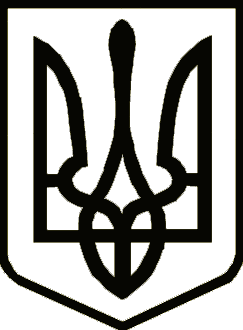 УКРАЇНАЧЕРНІГІВСЬКА ОБЛАСНА ДЕРЖАВНА АДМІНІСТРАЦІЯУПРАВЛІННЯ КАПІТАЛЬНОГО БУДІВНИЦТВАН А К А ЗПро затвердження Порядку повідомлення про наявність реального/потенційного конфлікту інтересів особою, яка входить до складу тендерного комітету Управління капітального будівництва Чернігівської обласної державної адміністраціїВідповідно до Закону України «Про запобігання корупції», абзацу 7 розділу І Антикорупційної програми Чернігівської обласної державної адміністрації на 2021-2023 роки, затвердженої розпорядженням голови Чернігівської обласної державної адміністрації від 11.06.2021 № 732                 (зі змінами, внесеними розпорядженням голови Чернігівської обласної державної адміністрації від 18.08.2021 № 833),н а к а з у ю :1. Затвердити Порядок повідомлення про наявність реального/ потенційного конфлікту інтересів особою, яка входить до складу тендерного комітету Управління капітального будівництва Чернігівської обласної державної адміністрації (далі – Порядок), що додається. 2. Головному спеціалісту з питань запобігання та виявлення корупції Управління (Ірині ВАСИЛЬЧЕНКО) довести цей наказ до відома осіб, які входять до складу тендерного комітету Управління капітального будівництва Чернігівської обласної державної адміністрації та попередити їх про відповідальність за порушення вищезазначеного Порядку.3. Контроль за виконанням даного наказу залишаю за собою.В.о. начальника                                                                      Наталія КОВАЛЬЧУКДодаток
до наказу начальника Управління капітального будівництва Чернігівської обласної державної адміністрації
06.10.2021 року №170Порядок повідомлення про наявність реального/потенційного конфлікту інтересів особою, яка входить до складу тендерного комітету Управління капітального будівництва Чернігівської обласної державної адміністраціїІ. Загальні положення1.1. Цей Порядок розроблено відповідно до Закону України «Про запобігання корупції» (далі – Закон), підпункту 5.15 пункту 5 Положення про Управління капітального будівництва Чернігівської обласної державної адміністрації, затвердженого розпорядженням голови Чернігівської обласної державної адміністрації від 17.03.2020 № 161, абзацу сьомого розділу I Антикорупційної програми Чернігівської обласної державної адміністрації на 2021-2023 роки, затвердженої розпорядженням голови Чернігівської обласної державної адміністрації від 11.06.2021 № 732 (зі змінами, внесеними розпорядженням голови Чернігівської обласної державної адміністрації від 18.08.2021 № 833), з урахуванням методичних рекомендацій Національного агентства з питань запобігання корупції (далі – Національне агентство) щодо застосування окремих положень Закону України «Про запобігання корупції» стосовно запобігання та врегулювання конфлікту інтересів, дотримання обмежень щодо запобігання корупції.1.2. Цей Порядок визначає процедуру врегулювання конфлікту інтересів, що виник у діяльності осіб, які входять до складу тендерного комітету Управління капітального будівництва Чернігівської обласної державної адміністрації (далі – Комітет), під час підготовки тендерної документації, розгляду тендерних пропозицій учасників процедури закупівлі та прийняття рішень щодо вибору переможця процедури закупівлі.1.3. У цьому Порядку терміни вживаються у значеннях, наведених у Законі:потенційний конфлікт інтересів - наявність у особи приватного інтересу у сфері, в якій вона виконує свої службові чи представницькі повноваження, що може вплинути на об’єктивність чи неупередженість прийняття нею рішень, або на вчинення чи невчинення дій під час виконання зазначених повноважень;реальний конфлікт інтересів - суперечність між приватним інтересом особи та її службовими чи представницькими повноваженнями, що впливає на об’єктивність або неупередженість прийняття рішень, або на вчинення чи невчинення дій під час виконання зазначених повноважень;приватний інтерес - будь-який майновий чи немайновий інтерес особи, у тому числі зумовлений особистими, сімейними, дружніми чи іншими позаслужбовими стосунками з фізичними чи юридичними особами, у тому числі ті, що виникають у зв’язку з членством або діяльністю в громадських, політичних, релігійних чи інших організаціях;спеціально уповноважені суб’єкти у сфері протидії корупції - органи прокуратури, Національної поліції, Національне антикорупційне бюро України, Національне агентство.ІІ. Запобігання конфлікту інтересів у діяльності осіб, які входять до складу Комітету2.1. Особи, які входять до складу Комітету, під час своєї діяльності зобов’язані:- вживати заходів щодо недопущення виникнення реального, потенційного конфлікту інтересів між інтересами замовника та учасників процедури закупівлі, наявність якого може вплинути на об’єктивність та неупередженість прийняття рішень щодо вибору переможця процедури закупівлі;- повідомляти Комітет не пізніше наступного робочого дня з моменту, коли особа дізналася чи повинна була дізнатися про наявність у неї реального/потенційного конфлікту інтересів;- не вчиняти дій та не приймати рішень в умовах реального конфлікту інтересів;- вживати заходів щодо врегулювання реального/потенційного конфлікту інтересів.2.2. У разі існування в особи, яка входить до складу Комітету, сумнівів щодо наявності в неї конфлікту інтересів вона має право звернутися за роз'ясненням до Національного агентства.У разі, якщо особа не отримала підтвердження про відсутність конфлікту інтересів, вона діє відповідно до вимог, передбачених Законом та цим Порядком.Якщо особа отримала підтвердження про відсутність конфлікту інтересів, вона звільняється від відповідальності, якщо в діях, щодо яких вона звертався за роз'ясненням, пізніше було виявлено конфлікт інтересів.ІІІ. Порядок повідомлення особою, яка входить до складу Комітету, про виникнення конфлікту інтересів та шляхи його врегулювання3.1. Особа, яка входить до складу Комітету, має повідомити Комітет про наявність у неї реального/потенційного конфлікту інтересів перед початком засідання Комітету або розгляду (обговорення) відповідного питання, у зв’зку з яким у неї виник конфлікт інтересів (у разі, якщо особа дізналась про виникнення у неї конфлікту інтересів безпосередньо перед засіданням або розглядом (обговоренням) відповідного питання), з наданням пояснення щодо всіх відомих їй обставин, які, на її думку, можуть вплинути або впливають на об'єктивність чи неупередженість прийняття нею рішень.3.2. Особі, яка входить до складу Комітету, рекомендується використовувати форму повідомлення про реальний/потенційний конфлікт інтересів, зразок якої наведено у додатку  до Порядку.3.3. Про конфлікт інтересів особи, яка входить до складу Комітету, може повідомити під час засідання Комітету, до початку розгляду (обговорення) питання по суті будь-яка інша особа, яка входить до складу Комітету, або учасник засідання, якого безпосередньо стосується питання, що розглядається. 3.4. Повідомлення особи, яка входить до складу Комітету, про наявність у неї реального/потенційного конфлікту інтересів, а також повідомлення будь-якої особи, яка входить до складу Комітету, про конфлікт інтересів іншої особи, яка входить до складу Комітету, невідкладно передається головному спеціалісту з питань запобігання та виявлення корупції Управління для належної реєстрації в Журналі реєстрації повідомлень про наявність - відсутність реального та/або потенційного конфлікту інтересів осіб Управління.3.5. Інформація щодо повідомлення особою, яка входить до складу Комітету, про наявність у неї реального/потенційного конфлікту інтересів, а також інформація щодо повідомлення будь-якою особою, яка входить до складу Комітету, про конфлікт інтересів іншої особи, яка входить до складу Комітету, заноситься в протокол засідання Комітету. 3.6. Секретар Комітету протягом однієї години з часу оформлення протоколу засідання Комітету надає копію протоколу головному спеціалісту з питань запобігання та виявлення корупції Управління. 3.7. У разі виникнення реального/потенційного конфлікту інтересів у особи, яка входить до складу Комітету, вона не має права брати участь в розгляді (обговоренні) прийнятті рішення Комітетом з питання, щодо якого у неї виникає конфлікт інтересів.Зазначеній вище особі також заборонено брати участь у підготовці документів для прийняття рішення Комітетом з питання, щодо якого у неї виникає конфлікт інтересів.3.8. Забороняється враховувати особу, яка входить до складу Комітету та яка повідомила про конфлікт інтересів, під час визначення кількості осіб, які входять до складу Комітету, необхідних для правоможності розгляду Комітетом відповідного питання.3.9. Особа, яка входить до складу Комітету, може самостійно вжити заходів щодо врегулювання конфлікту інтересів шляхом позбавлення себе відповідного приватного інтересу з наданням підтверджуючих це документів Комітету.3.10. Зазначений вище захід врегулювання конфлікту інтересів повинен бути застосований до початку засідання Комітету, на якому розглядатиметься питання з приводу якого у вищезазначеної особи виникає конфлікт інтересів.3.11. Копії документів, які підтверджують самостійне вжиття заходів особою, яка входить до складу Комітету, щодо врегулювання конфлікту інтересів шляхом позбавлення себе відповідного приватного інтересу, протягом однієї години з часу закінчення засідання Комітету надаються головному спеціалісту з питань запобігання та виявлення корупції Управління.3.12. У разі, якщо особою, яка входить до складу Комітету, самостійно не вжито заходів щодо врегулювання конфлікту інтересів або не надано підтверджуючих документів Комітету про позбавлення себе відповідного приватного інтересу, така особа може бути присутня на засіданні Комітету без права голосу.3.13. У випадку, якщо неучасть особи, яка входить до складу Комітету, у прийнятті рішень призведе до втрати правомочності Комітету, участь такої особи у прийнятті рішень має здійснюватися під зовнішнім контролем.3.14. Рішення про здійснення зовнішнього контролю за участю у прийнятті рішень особою, яка входить до складу Комітету та у якої виник конфлікт інтересів, приймається Комітетом.Інформація про прийняття Комітетом вищезазначеного рішення, форма контролю, уповноважена особа на проведення зовнішнього контролю, а також обов'язки члена Комітету у зв'язку із застосуванням зовнішнього контролю за прийняттям ним рішення, заноситься в протокол засідання Комітету. 3.15. Уповноваженою особою на проведення зовнішнього контролю за прийняттям особою, яка входить до складу Комітету, рішення, у зв’язку з яким у неї виник конфлікт інтересів, є головний спеціаліст з питань запобігання та виявлення корупції Управління.3.16. У разі тимчасової відсутності головного спеціаліста з питань запобігання та виявлення корупції  Управління  (відпустка,  відрядження, тощо) зовнішній контроль за прийняттям особою, яка входить до складу Комітету, рішення, у зв’язку з яким у неї виник конфлікт інтересів, здійнюється будь-яким працівником Управління, визначеним начальником Управління.3.17. Якщо конфлікт інтересів має постійний характер, особа, яка входить до складу Комітету та яка повідомила про наявність у неї реального/потенційного  конфлікту  інтересів, за поданням Комітету на підставі рішення начальника Управління, оформленого наказом, повинна бути виключена зі складу Комітету.3.18. У разі встановлення факту неповідомлення особою, яка входить до складу Комітету, про виникнення у неї реального/потенційного конфлікту інтересів та/або вчинення нею дій в умовах реального конфлікту інтересів, головний спеціаліст з питань запобігання та виявлення корупції Управління повідомляє про такі факти спеціально уповноважених суб’єктів у сфері запобігання корупції.                      _____________________________________________Головний спеціаліст з питань запобігання та виявлення корупції Управління капітального будівництва Чернігівської обласної державної адміністрації                                      Ірина ВАСИЛЬЧЕНКО	Додаток         до Порядку повідомлення про наявність реального/потенційного конфлікту інтересів особою, яка входить до складу тендерного комітету Управління капітального будівництва Чернігівської обласної державної адміністраціїПовідомленняпро реальний/потенційний конфлікт інтересів 1. Інформація про особу, яка повідомила про наявність реального/ потенційного конфлікту інтересів: __________________________________________________						(прізвище, ім’я, по батькові)2. Місце роботи особи: ________________________________________________(повне найменування органу державної влади)3. Посада, на яку призначено особу:_____________________________________4. Дата призначення на посаду: _________________________________________5. Перелік службових повноважень, під час виконання яких виник реальний/потенційний конфлікт інтересів:____________________________________________________________________________________________________________________________________________________________________________________________________________________________________________6. Інформація стосовно наявності реального/потенційного конфлікту інтересів:_____________________________________________________________________________________________________________________________________________________________________________________________________________(опис ситуації, в якій виник реальний /потенційний конфлікт інтересів, суть приватного інтересу, що впливає на об'єктивність прийняття рішення, чи вчинялися дії або приймалися рішення в умовах реального конфлікту інтересів) 7. Інформація про заходи, які вжито щодо врегулювання реального/потенційного конфлікту інтересів (якщо такі заходи вживалися):__________________________________________________________________________________________________________________________________________Дата 								Підпис особи, яка повідомляєвід 06.10. 2021 р.       Чернігів№ 170